ПОРТФОЛИО ВЫПУСКНИКА ФАКУЛЬТЕТА ТОВІ. Общие сведения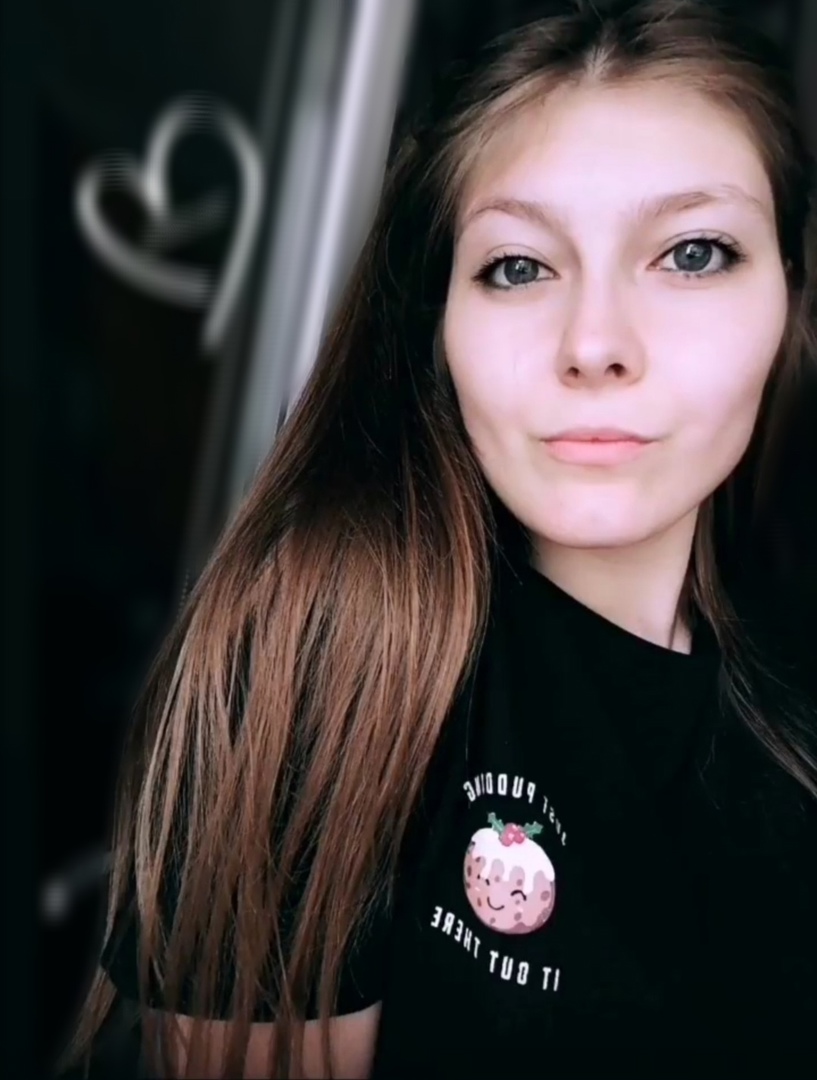 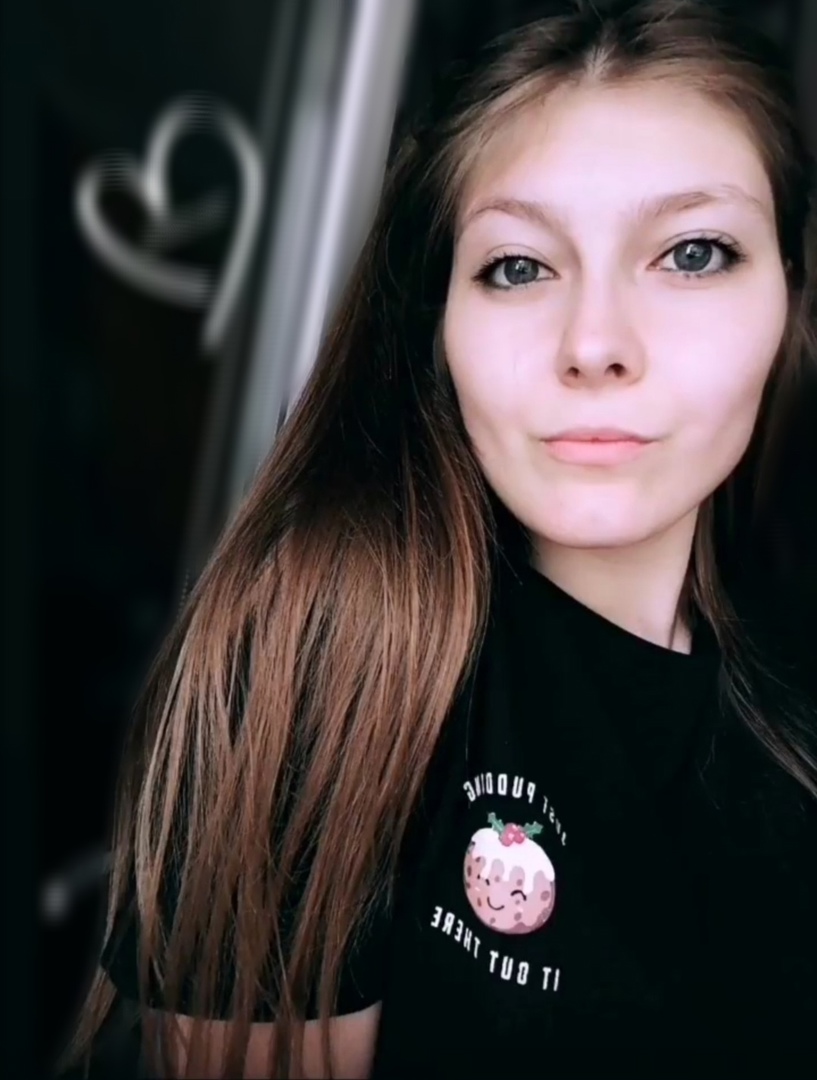          Место для фото                *По желанию выпускника, для открытого представления в сети интернет.ІІ. Результаты обученияІІІ. СамопрезентацияФамилия, имя, отчество   Кухаренко Александра ДмитриевнаДата рождения/гражданство15.10.1999ФакультетТОВСпециальностьХТПД(ДПиП)Семейное положениеНе замужемМесто жительства (указать область, район, населенный пункт)Витебская область, Полоцкий район, г.НовополоцкE-mailKuharenkoaleksandra4@gmail.comСоциальные сети (ID)*https://vk.com/alexandra.kyxarenkoМоб.телефон/Skype*+375336760663Основные дисциплины по специальности, изучаемые в БГТУДисциплины курсового проектирования1. Химия древесины и синтетических полимеров 2. Технология древесностружечных плит 3. Технология древесноволокнистых плит 4. Оборудование предприятий ДПиП 5. Древесиноведение 6. Технология отделки древесных плит и пластиков 7. Моделирование и оптимизация химической технологии1. Прикладная механика 2. Процессы и аппараты химической технологии 3. Химия древесины и синтетических полимеров 4. Оборудование предприятий ДПиП5. Организация производства и управление предприятиемСредний балл по дисциплинам специальности8Места прохождения практикиОАО «Витебскдрев»; ИПУП «Косвик»Владение иностранными языками (подчеркнуть необходимое, указать язык); наличие международных сертификатов, подтверждающих знание языка: ТОЕFL, FСЕ/САЕ/СРЕ, ВЕС и т.д.начальный;элементарный; средний (английский);продвинутый;свободное владение.Дополнительное образование (курсы, семинары, стажировки, владение специализированными компьютерными программами и др.)1. Certificate of Completion «English for specific purpose» –  референт-переводчик технической литературы (английский язык)2. Владение Microsoft Office; MathCad; Компас3. Владение программой 1СНаучно-исследовательская деятельность (участие в НИР, конференциях, семинарах, научные публикации и др.)Стендовые работы по английскому языку «National cuisine of Britain and its traditional» и «Wood fibre and particle boards»Общественная активностьУчастие в полумарафонах, участие в соревнованиях по волейболу среди факультетов ,а также среди университетовЖизненные планы, хобби и сфера деятельности, в которой планирую реализоватьсяПо окончании университета, планирую работать на предприятии, которое специализируется на изготовлении древесных плит и пластиков. Параллельно заниматься спортом, а именно воллейболом.Желаемое место работы (область/город/предприятие и др.)Желаемое место работы в г.Новополоцк/Полоцк